この相談会は、ＮＰＯ法人の設立手続き及び必要な書類作成、ＮＰＯ法人の運営などのご相談に応じています。今後、法人化を検討されている方、また法人の運営でお悩みの方など、お気軽にご相談下さい！（１）主催　　特定非営利活動法人　山梨県ボランティア協会山梨県ボランティア・ＮＰＯセンター（２）日時　　６月17日（土）１３：００～１６：００（事前予約制）　　　　　　　　　 1団体1時間　3団体限定（３）会　　　　場　　山梨県ボランティア・NPOセンター　　　　　　　　　　　甲府市丸の内2-35-1　やまなし地域づくり交流センター３階（４）参　 加　 費　　相談は無料＊地下駐車場は、やまなし地域づくり交流センターの駐車場となっている為満車の場合は、近隣コインパーキング等をご利用ください。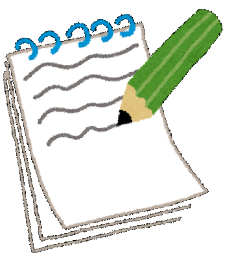 （５）アドバイザー　　石川範子行政書士事務所　所長　石川　範子　氏（６）内容　　NPO法人の設立及び法人運営に関する個別相談相談内容例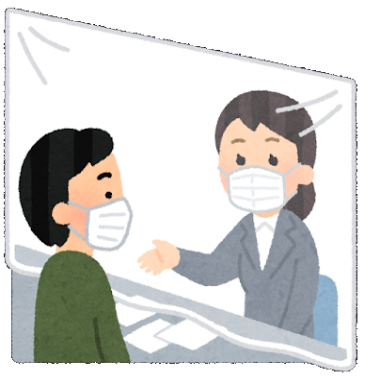 設立や運営に関する質問・ＮＰＯ法人（法人格）の特徴と法人設立の手順を教えて欲しい。・助成金の申請方法等作成のポイントを教えて欲しい。・ＮＰＯ法人の解散手続きを教えて欲しい。設立認証申請手続や所轄庁への手続きについてのアドバイス・定款の作成方法（設立準備会開催前にご相談ください）  ・設立認証申請及び解散手続きの際の手順と必要書類の作成方法等（７）申込方法6月9日（金）までに所定申込書にてＦＡＸまたは電話でお申し込みください。※定員になり次第締め切り（８）申込み・お問合せ先特定非営利活動法人山梨県ボランティア協会　山梨県ボランティア・NPOセンター　　　電　話：０５５－２２４－２９４１　　ＦＡＸ：０５５－２３２－４０８７　　　　やまなしＮＰＯ情報ネット　http://www.yamanashi-nponet.jp（申込書をダウンロードできます）